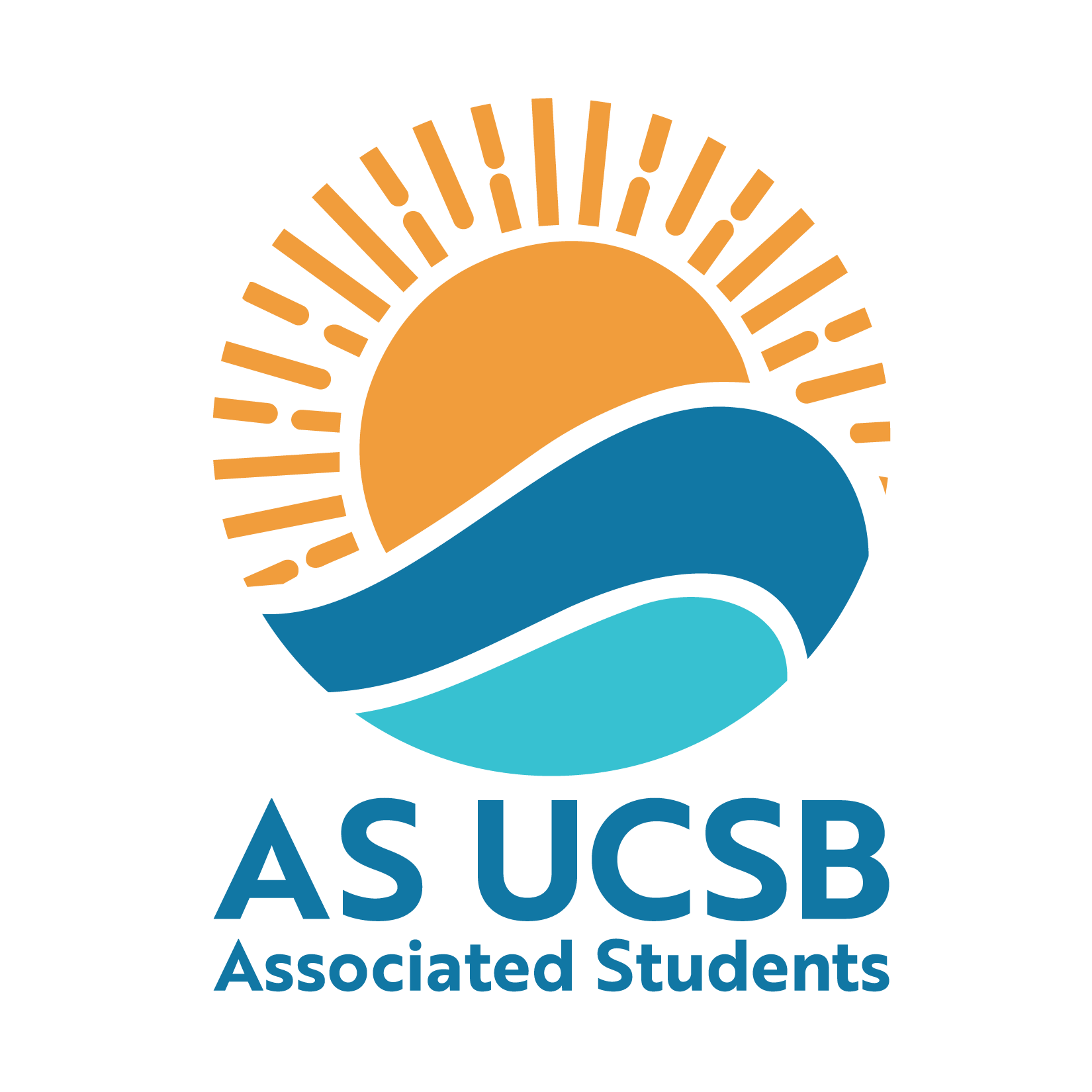 Isla Vista Tenants Union MinutesAssociated Students 10/7/2022, 3:30 PM.Pardall CenterCALL TO ORDER by Riley Hull at 3:34 PM.A. ATTENDANCERoll CallIce Breaker: Excused Absences		David Sim, Excused for the whole meetingMOTION/SECOND: Hannah/ToriMotion to bundle and excuse all absences. ACTION: Consent ProxiesMOTION/SECOND: Motion to accept ACTION: B. LAND ACKNOWLEDGEMENT“Before we begin, we would like to acknowledge the Chumash people, who are the traditional custodians of this land. We pay our respects to the Chumash elders, past, present, and future, who call this place, Anisq’oyo, the land that Isla Vista sits upon, their home. As an organization that seeks just treatment of all Isla Vistans, we acknowledge the many Indigenous peoples whose homes and lives were destroyed in the long chain of events which bring us to today. This acknowledgment, though brief and in no way complete, demonstrates a commitment by this organization and this group of individuals to stand up for and give voice to the Chumash Nation and the other indiginous peoples of the region.”C. PUBLIC FORUMMembers of the publicPatrick ChenD.  REPORTSAdvisor & Staff ReportsAdvisorLegal Services Advisor 2CaseworkerPardall Center Staff RepresentativeWorking Group ReportsAdvocacy Working GroupStill setting up a meeting timeEducation Working GroupMaking group chats right nowOrganizing Working GroupWant to spread more information about 10% rent increasing, with both UCSB and SBCC, want to organize tabling and other forms of advertising Hoping to find out which units have been affected by the 10% rent increase to reach out to people directly?Discussed reaching out YDSA (Young Democratic Socialists of America)Discussed reaching out to Underground ScholarsNotes for us: Talk to ann and riley about contacts for YDSA and underground scholarsReach out to Robin: schedule an appointment with herRobin Unander robinu@as.ucsb.eduHold back on promoting until we talk to Robin Executive Officer ReportsRiley - ChairActive Projects IVTU Project History PCGB Working on getting the PC open to the general publicWe do have priority for our time slot to use the main room downstairs for meetings IVCRCBegan Meetings with IVCRCPardall Carnival is still waiting on confirmation from some vendors, date still tentativeLawyer Meeting !Conducted and interview for the Student Legal Services Advisor 2 positionSeems like we will be moving forward with the appointment and we should have a lawyer back hopefully a week from now.RMIVRUpdate from Sean is he should have an update next week.Rapid Rehousing MoldReached out as a follow up and haven't heard anything back about the project, will keep y’all in the loopJessy - Vice ChairInterviewed ASLSA → went greatIf hired, will collaborate with to start shadowing program. Interest form will be sent out soon.Help sponsor the Know your Rights Campaign to help tenants and community members during HalloweenFamily housing is in shambles; many empty apartments, but huge waitlist.Working with Deans to fix thisHousing situation across IV seems to be amelioratingNo one on the waitlist for needing housing, but housing still availableSan Nicholas had a broken elevator for a year, and the Mosaic revived around 700 occupationsWill activate ASK IVTU when ASLSA is hired and David is backTemporarily Vacant - OutreachTori - LegalPamphlets still in progressForwarded one inquiring to LRC, question about what to do with old ones from late spring/summer?IV Foot Patrol TownhallAnn - FinanceHonestly had an insanely busy week, so didn’t get much done :/Planning to work w/ Sara on the Housing dataCurrent rental listings info?We’ve tried canvassing in the past & it hasn’t worked super well? But having a difficult time thinking of other ideas for gathering dataReach out to leasing companies themselves?Make google form for data inputKatherine - MarketingFollow our LinkedIn page!Working on brand guide + new logoThinking of using green & orange palette but much more mutedPosting every other day for board spotlightsLet me know if you need graphics!Graphic Request FormText me after you fill out the formHannah - HRGot the working group togetherMade the temp outreach director application, and sarah is here lets go!Finished formatting manual, just need the remainder of personal informationconsidering adding more info (need to talk to Riley about that)Just barely started organizing HR google drive and if anyone else wants me to help organizing I will because it sparks joySara - CommunityTalked to Ann about how we can find more info on landlords who violated rent increase lawsResearched the 10% rent increase lawEmailed the SBTU regarding their op-ed and any further information on landlords who are in violation of this codeEmailed rep Greg Hart about discussing ways in which we could better enforce this law in IVRead the Nexus article published a week ago about the housing crisis (why is the only solution to build more housing when we can immediately address the high cost of housing and help students rn?)Tyler - SBCCRough draft of the flier to advertise, waiting on the new logo and the hire of the new SLSA positionDavid - TechMember ReportsEmily - EVPLA We are preparing for haunt the loop 28th/29thKnow your Rights Campaign/ Cameras NAME - SenatorNAME - SenatorInternsNoneGeneral Board MembersNoneE. ACCEPTANCE of AGENDAMOTION/SECOND: Tori/TylerMotion to accept today’s agenda. ACTION: ConsentF. ACCEPTANCE of MINUTESMOTION/SECOND: Kathy/SaraMotion to approve the IVTU minutes from 9/30/22.ACTION: Consent G. ACTION ITEMS  Old Business:  MOTION/SECOND: Motion to ACTION:New Business:  MOTION/SECOND: Ann/ToriMotion to appoint Sarah Burnick as the temporary Outreach Director for the Fall Quarter of 2022.ACTION: 9-0-0MOTION/SECOND: Sara/AnnMotion to allocate a maximum of $30 dollars for Meta Advertisements (Instagram and Facebook) out of Operating (7000).ACTION: 8-0-1MOTION/SECOND: Kathy/SaraMotion to allocate a maximum of $150 dollars for printing Camera Awareness Fliers at Staples out of Printing (7000).ACTION: 8-0-1H. DISCUSSION ITEMS Speech/Interview for Sarah Halloween camera’s and the policeTown hall (10/14 over Zoom 11am)Know Your Rights Workshop by EVPLA (10/27 6:30pm, location TBD)Reach out to Lobby Corps, Greek life, Print fliersJessy drafting opposition letter I. REMARKSJ. ADJOURNMENTMOTION/SECOND: Jessy/AnnMotion to adjourn the meeting at 4:50PMACTION: Consent]NameNote:NameNote:Riley HullPresentDavid SimExcusedJessy GonzalezPresentEmily TakakiPresentHelena Karafilis-SpensleySENATORVACANTVictoria “Tori” HauschPresentSENATORVACANT Ann WangPresentADVISORVACANTKatherine SunPresentLEGAL SERVICESVACANTHannah Von ThalPresent CASEWORKERVACANTSara HindiPresentPC STAFF REPTyler WardPresent